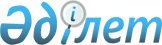 "Қазақстан Республикасы мемлекеттік кірістер органдарының кодтарын бекіту туралы" Қазақстан Республикасы Қаржы министрінің 2018 жылғы 12 ақпандағы № 159 бұйрығына толықтыру енгізу туралыҚазақстан Республикасы Премьер-Министрінің орынбасары - Қаржы министрінің 2022 жылғы 30 мамырдағы № 538 бұйрығы. Қазақстан Республикасының Әділет министрлігінде 2022 жылғы 31 мамырда № 28276 болып тіркелді
      БҰЙЫРАМЫН:
      1. "Қазақстан Республикасы мемлекеттік кірістер органдарының кодтарын бекіту туралы" Қазақстан Республикасы Қаржы министрінің 2018 жылғы 12 ақпандағы № 159 бұйрығына (Нормативтік құқықтық актілерді мемлекеттік тіркеу тізілімінде № 16402 болып тіркелген) мынадай толықтыру енгізілсін:
      көрсетілген бұйрықпен бекітілген Қазақстан Республикасының мемлекеттік кірістер органдарының кодтары:
      мынадай мазмұндағы реттік нөмірі 241-жолмен толықтырылсын:
      "
      ". 
      2. Қазақстан Республикасы Қаржы министрлігінің Мемлекеттік кірістер комитеті Қазақстан Республикасының заңнамасында белгіленген тәртіппен:
      1) осы бұйрықтың Қазақстан Республикасы Әділет министрлігінде мемлекеттік тіркелуін;
      2) осы бұйрықтың Қазақстан Республикасы Қаржы министрлігінің интернет-ресурсында орналастырылуын;
      3) осы бұйрық Қазақстан Республикасының Әділет министрлігінде мемлекеттік тіркелгеннен кейін он жұмыс күні ішінде осы тармақтың 1) және 2) тармақшаларында көзделген іс-шараларды орындалуы туралы мәліметтерді Қазақстан Республикасы Қаржы министрлігінің Заң қызметі департаментіне ұсынуды қамтамасыз етсін.
      3. Осы бұйрық алғаш ресми жарияланған күнінен кейін күнтізбелік он күн өткен соң қолданысқа енгізіледі.
					© 2012. Қазақстан Республикасы Әділет министрлігінің «Қазақстан Республикасының Заңнама және құқықтық ақпарат институты» ШЖҚ РМК
				
241
Қазақстан Республикасы Қаржы министрлігі Мемлекеттік кірістер комитетінің Бас диспетчерлік басқармасы
6901
                  Қазақстан Республикасы             Премьер-Министрінің орынбасары -             Қаржы  министрі 

Е. Жамаубаев
